TERMS OF SALE FOR: Don Shoemaker Estate AS IS	Property is being sold in AS-IS Condition with no warranties expressed or implied. Buyer is advised to make a thorough inspection.DEPOSIT		Earnest money deposit of 10% day of sale of last bid on each parcel. This		deposit is NON REFUNDABLE and will be applied to the purchase price at closing.CLOSING		Within 30 days of auction day.POSSESSION		At Closing.LEASE		Open lease 2019CONTINGENCY	There are no contingencies including those for inspections or financing.CONTRACT		Successful bidder will be required to enter into a written real estate purchaseagreement. The proposed agreement is available for buyers to review prior to the start  of the auction.ANNOUNCEMENTS	All announcements made on day of sale supersedes all other prior written or verbal 			announcements.RESERVE		Trustee reserves the right to reject all bids.EVIDENCE OF TITLE	Trustee will provide merchantable title in the form of a title insurance commitment and 			a warranty deed (or equivalent).REAL ESTATE TAXES	SELLER to pay 2018 Real Estate taxes payable in 2019 by giving the BUYER a credit at			closing.SURVEY		No survey.MINERAL RIGHTS	All mineral rights owned by SELLER, if any, will be transferred to BUYER.BUYER’S PREMIUM	No buyers’ premium on this sale.Disclaimer: The information provided is taken from sources believed to be accurate and reliable. However, no liability is assumed for errors or omissions. There are no warranties, expressed or implied. Buyers are advised to conduct their own inspection. The Attorneys and Auctioneer conducting the sale are exclusively representing the seller.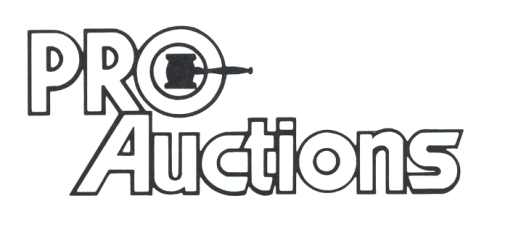 RICK GARNHART, AUCTIONEER						IL Lic: 440000901         WI Lic: 2844-52              					German Valley, IL   815-238-3044